                                                 Администрация                                   ПРОЕКТ
                                    муниципального образования
                             «Светогорское городское поселение» 
                         Выборгского района Ленинградской области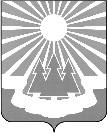 ПОСТАНОВЛЕНИЕРуководствуясь Федеральным законом от 06.10.2003 № 131-ФЗ «Об общих принципах организации местного самоуправления в РФ», в соответствии с пунктом 2.6 постановления Правительства Ленинградской области от 13.03.2018 № 78 «Об утверждении порядков предоставления мер социальной поддержки отдельным категориям граждан и признании утратившими силу отдельных постановлений Правительства Ленинградской области», пунктом 2.13 постановления Правительства Ленинградской области от 18.07.2023 № 506 «О денежной компенсации части расходов на приобретение топлива и(или) баллонного газа и транспортных услуг по их доставке участникам специальной военной операции и членам их семей», в целях предоставления денежной компенсации части расходов на приобретение печного топлива и транспортных услуг по его доставке отдельным категориям граждан, а также участникам специальной военной операции и членам их семей, имеющим место жительства или место пребывания на территории Ленинградской области в домах, не имеющих центрального отопления и(или) газоснабжения, администрация МО «Светогорское городское поселение» П О С Т А Н О В Л Я Е Т:1. Установить на нужды отопления в 2024 году следующие годовые нормативы обеспечения основными видами печного топлива на нужды отопления жилых домов, не имеющих центрального отопления (или) газоснабжения, для граждан, имеющих место жительства или место пребывания на территории муниципального образования «Светогорское городское поселение» Выборгского района Ленинградской области:-  дрова - 8,25 куб. м на одного человека;- уголь - 3,60 тонны на одного человека;	2. Установить стоимость одной доставки топлива и баллонного газа для нужд отопления в размере 1941,69 руб.  по МО «Светогорское городское поселение».	3. Опубликовать настоящее Постановление в газете «Вуокса», в сетевом издании «Официальный вестник муниципальных правовых актов органов местного самоуправления муниципального образования «Выборгский район» Ленинградской области» (npavrlo.ru) 
и разместить на официальном сайте МО "Светогорское городское поселение" (mo-svetogorsk.ru).4. Контроль за выполнением настоящего постановления оставляю за собой.Глава администрации								Е.Е. ЦойИсполнитель: Лезова М.В.Согласовано: Андреева Л.А.        Разослано: в дело, ОГХ, сайт МО, ЛОГКУ «ЦСЗН», газета «Вуокса», портал npavrlo.ru№Об установлении цены на доставку топлива и баллонного газа, и установления годовых нормативов обеспечения основными видами печного топлива на нужды отопления жилых домов для населения, проживающего в домах без центрального отопления, на территории МО «Светогорское городское поселение» Об установлении цены на доставку топлива и баллонного газа, и установления годовых нормативов обеспечения основными видами печного топлива на нужды отопления жилых домов для населения, проживающего в домах без центрального отопления, на территории МО «Светогорское городское поселение» Об установлении цены на доставку топлива и баллонного газа, и установления годовых нормативов обеспечения основными видами печного топлива на нужды отопления жилых домов для населения, проживающего в домах без центрального отопления, на территории МО «Светогорское городское поселение» Об установлении цены на доставку топлива и баллонного газа, и установления годовых нормативов обеспечения основными видами печного топлива на нужды отопления жилых домов для населения, проживающего в домах без центрального отопления, на территории МО «Светогорское городское поселение» 